مركز ضمان جودة واعتماد مؤسسات التعليم العالي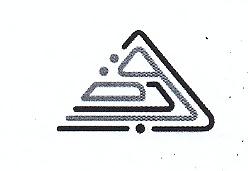 معلومات عامة:عدد الساعات الأسبوعيةأهداف المقرر:اطلاع الدارس على جهود علماء اللغة العرب في مجال اللسانيات قديمًا وحديثًا.توضيح العلاقات القائمة بين أدوات النقد اللغوي واللساني. التأكيد على أنَّ ما يبنى عليه النقد اللساني لا يتجاوز فهم النصوص اللغوية فهما علميًّا. توجيه الدارس إلى أهمية الدراسات النقدية للنصوص الأدبيةواللغوية.مخرجات التعلم المستهدفة:المعرفة والفهم:المهارات الذهنية:ج-المهارات العملية والمهنية:د-المهارات العامة والمنقولة:محتوى المقرر:( الموضوع وما يتطلبه من ساعات)طرق التعليم والتعلمالمحاضرات العلمية داخل القاعات الدراسية.الكتب العلمية والدوريات العلمية المنشورة في مجال النقد اللساني والدراسات النقدية.الزيارات الميدانية للمكتبات التراثية (مكتبة الكلية، مكتبة أحمد زروق التراثية، مكتبة الشيخ إبراهيم المحجوب).الاطلاع على الأبحاث والمعلومات المتخصصة من المكتبات الالكترونية (الانترنت).طرق التقييم:جدول التقييم:المراجع والدوريات:الإمكانيات المطلوبة لتنفيذ المقرر:منسق الـمقــــــرر: الأستاذ الدكتور: عبد الوهاب محمد عبد العالي منسق البرنامج: الأستاذ الدكتور: محمد سالم الدرويش رئيس القســـــم: الدكتور: عبدالحكيم أحمد بادي . التـــــــــــــــــــــــــــــــــــــــــــــــاريـــــــــــخ: 05.15 . 2022م التوقيع والاعتماد                                                                                            د. عبد الحكيم أحمد بادي                                                                                                                 رئيس قسم اللغة العربية وآدابها اسم البرنامج التعليميالنقد اللساني، ( ل س 102) القسم/ الشعبة التي تقدم البرنامج قسم اللغة العربية/ الدراسات اللغوية / تخصص: علم اللغة واللسانيات الحديثة.الأقسام العلمية ذات العلاقة بالبرنامجقسم اللغة العربية وآدابهاالساعات التدريسية للمقرر3 ساعاتاللغة المستخدمة في العملية التعليميةاللغة العربيةالسنة الدراسية/ الفصل الدراسي2022م/2023ممنسق المقــــــــررأ د. محمد سالم الدرويش  تاريخ وجهة اعتماد المقرر15 . 05 . 2022م، جامعة مصراتةالمحاضراتالمعاملالتدريبالمجموع030003أ-1إعداد الدارس ليكون قادرًا على استقراء ما تتضمنه النصوص اللغوية.أ-2الاطلاع المحكم على أسس النقد اللغوي واللساني قديمًا وحديثًا.أ-3التعرف على الأعمال العالمية في مجال النقد اللساني، ومدى مشاركة علماء العرب بالخصوص. أ_4القدرة على الاستفادة من معطيات النقد اللساني في مجال التخصصات اللغوية ذات العلاقة.ب-1تطوير الملكة الذهنية لدى الدارس اللغوي. ب-2توسيع مدارك الدارس العلمية لاسيما في مجال الدراسات اللغوية. ب_3إرشاد الدارس إلى أهمية القراءة الواعية للنصوص اللغوية والأدبية.ب-4الاستفادة من المعطيات النقدية في الواقع العملي بخاصة في مجال الدراسات اللسانية.ج-1اكتساب الطالب مهارة القراءة الواعية للنصوص اللغوية المختلفة.ج-2تعويد الطالب على عدم التسليم بصحة ما يكتب.ج-3تشجيع الطالب على التعمق في قراءة النصوص اللغوية وتحمل مسؤولية استصدار الأحكام.ج-4تشجيع الطالب على أهمية النقد اللساني في تصحيح مسار ما ينشر من نصوص. د-1توضيح أن مهمة الطالب المستقبلية هي التطبيق العملي لما قام بدراسته.د-2الاستفادة من معطيات النقد اللساني في التواصل المعرفي مع مختلف مدونات الاتصال العالمية.د_3تعويد الطالب على التواصل المثمر وتأكيد أهمية العمل الجماعي في سبيل تعميم المعرفة. د-4التأكيد على أهمية مواصلة البحث وعدم الاكتفاء بالموجود. المحاضرةعدد الساعاتمحاضرةمعملتمارينماهية النقد اللساني، وموضوعه، ومنجيته، وما يعالجه من قضايا.0602========مصطلحات المقرر، والمصطلحات ذات العلاقة. 0301========مأثور النقد اللساني العربي قديما (أمثلة ونماذج من كتب التراث).0301========الخطاب النقدي.0301========نقد الكتابة: الوصفية، التوليدية، التداولية الوظيفية.0903========اللسانيات والأسلوبية (العلاقة) 0301========اللسانيات وتصوير الخبرة بالعالم الداخلي والخارجي. 0602========النقد اللساني وتأويل المعنى 0301========النقد اللساني عند بعض المؤلفين العرب (تمام حسان، عبد السلام المسدي، سعد مصلوح)0903========مناقشة الأبحاث المقدمة من الطلاب في هذا المقرر 0301========4816ر.مطريقة التقييمتاريخ التقييمالنسبة المئويةملاحظات1الامتحان النصفي  15 . 11 . 2022م 15 %2أبحاث وورقات عمل 01 . 12 . 2022م 10 %3امتحان شفوي 30 . 12 . 2022م 05  %4مناقشات علمية  15 . 01 . 2023م 10  %5الامتحان النهائي 01 . 02 . 2023م 60 % المجموعالمجموعالمجموع100%رقم التقييمأسلوب التقييمتواريخ الفصل الأول تواريخ الفصل الثاني التقييم الأولامتحان تحريري 15 . 11 . 2022م 15 . 04 . 2023م التقييم الثانيأبحاث وورقات علمية 01 . 12 . 2022م 01 . 05 . 2023م التقييم الثالثامتحان شفوي 30 . 12 . 2022م 30 . 05 . 2023م التقييم الرابعمناقشات علمية 15 . 01 . 2023م 15 . 06 . 2023م التقييم الخامسامتحان نهائي تحريري 01 . 02 . 2023م 01 . 07 . 2023م عنوان المرجعالناشرالنسخةالمؤلفمكان تواجدهاالنقد اللغوي القديم عند العرب ====================حليمة بلوفي مكتبة الكلية، ومكتبة أحمد زروق يمكن تحميله من النتاللسانيات العربية الحديثة ايتراك للنشر والتوزيع ======مصطفى غلقان مكتبة الكلية، ومكتبة أحمد زروق يمكن تحميله من النتالنقد اللساني في المغرب العربي ====================عبد السلام المسدي مكتبة الكلية، ومكتبة أحمد زروق يمكن تحميله من النتمراجعات في النقد اللساني ====================سعد مصلوح مكتبة الكلية، ومكتبة أحمد زروق يمكن تحميله من النتتمام حسان في معيار النقد اللساني مجلة الأستاذ العدد 203 لسنة 2012م خالد خليل مادي مكتبة الكلية، ومكتبة أحمد زروق يمكن تحميله من النتبحوث في اللسانيات والآداب مركز الدراسات العربية ======عفاف البطابنة مكتبة الكلية، ومكتبة أحمد زروق يمكن تحميله من النتر.مالإمكانيات المطلوبةملاحظات1قاعة دراسية مجهزة بجهاز عرض 2توصيل خط نـت بالقاعة الدراسية  3جهاز حاسوب متكامل مع الطابعة 4المنصة الالكترونية (في الحالات الطارئة)